Public Section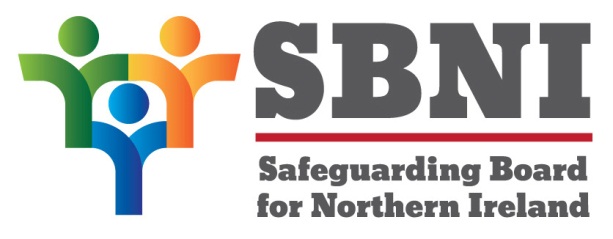 36th Meeting of the Safeguarding Board for Northern IrelandSafeguarding Board for Northern IrelandWednesday 20th February 2019Public meeting – 2.45pm-5.00pmThe Chestnut SuiteLagan Valley Island CentreLisburnPUBLIC AGENDAItem NumberItemPaperPurposeResponsibilityWelcome ChairPreliminaries: Apologies, Declaration  of Interest, ComplaintsChair1 36/19PPrevious Minutes BM35-12.18PMChair2 36/19PMatters Arising BM36-02.19MAChair3 36/19PEITP WKS4 – Trauma Informed Practice – Professional Development Project UpdateBM36-02.19P1Noting Mr Rogers4 36/19PFinance Update BM36-02.19P2NotingChair 5 36/19PGrowing Up in Scotland and Domestic ViolenceBM36-02.19P3Noting Ms McAllister6 36/19Pe-Safety Strategy BM36-02.19P4Noting Ms McAllister 7 36/19PCSE EvaluationBM36-02.19P5Approval Ms McAllister8 36/19PSafe sleeping Ms Roberts9 36/19PGillen Review BM36-02.19P6ABM36-02.19P6BNoting Ms McAllister Date & Time of next SBNI meeting:17th April 2019The Chestnut SuiteLagan Valley Island Centre